ТЕХНИЧЕСКАЯ ИНФОРМАЦИЯФестиваль спортивного ориентирования,Дисциплина: кросс-классика-общий старт (0830101811Я)г. Иваново                                                                                          09 июня 2024года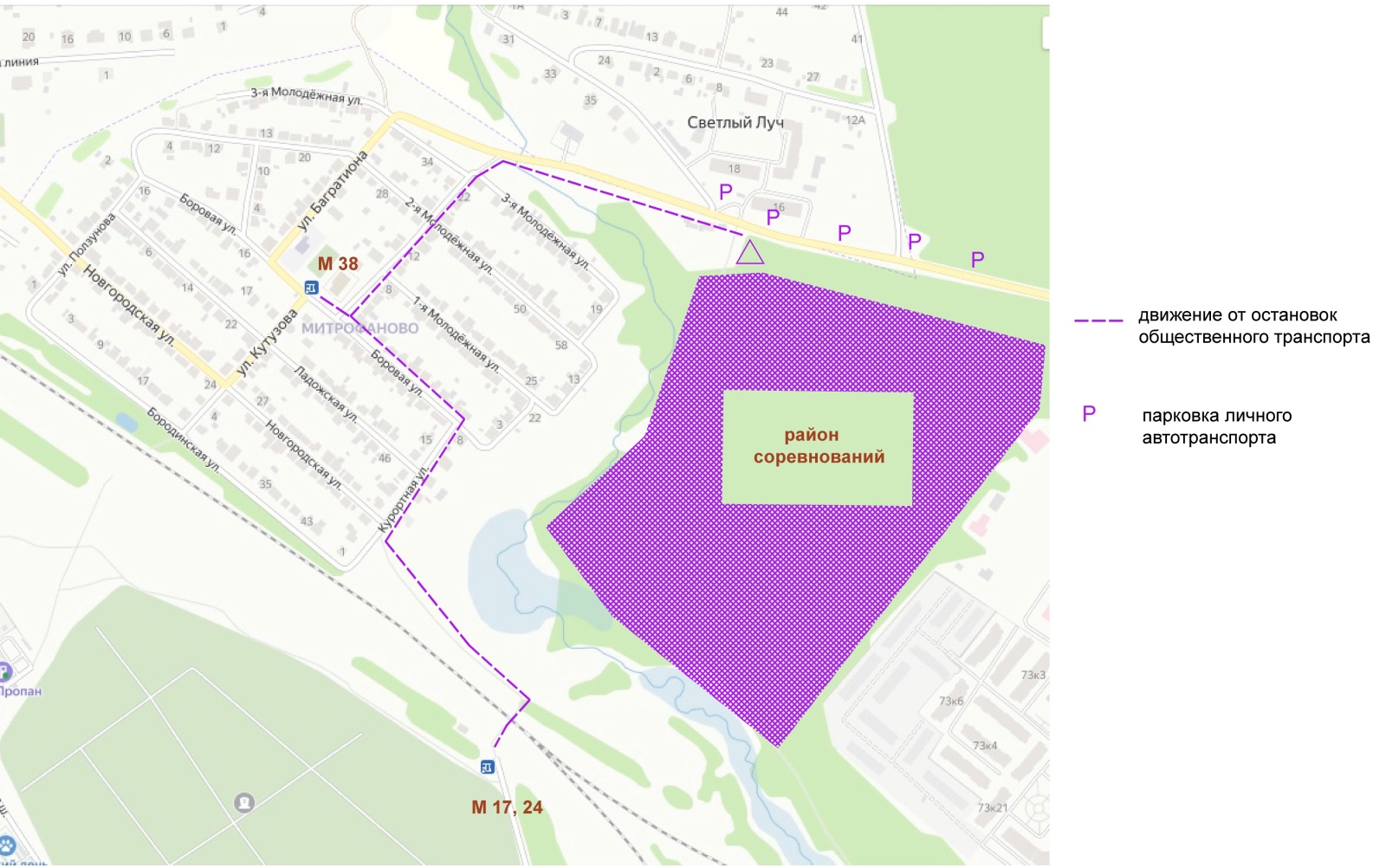 Схема подъезда к стартуПарковка личного автотранспорта осуществляется по ул.Окуловой в соответствии ПДД, по одной стороне, ближней к арене соревнований. Движение к месту старта от остановок общественного транспорта строго в соответствии схемы.Район соревнований – лесной массив в районе местечка хутор Митрофановский и жилого комплекса «Гринвиль парк» Местность слабопересечённая. К опасным объектам относится автомобильная дорога. Лес в районе соревнований смешанный, проходимость от хорошей, до очень плохой, встречается подлесок рябины и липы, есть небольшие участки крапивы. Сеть дорог и троп умеренно развита. Встречается большое количество окопов, капониров и воронок; окопы нанесены на карту утолщенной горизонталью. Ограничивающие ориентиры: Север – автодорога (ул.Окуловой), Восток –застроенная территория, Юг и Запад  - р.Харинка . Карта соревнований – съёмка сентябрь 2016г. корректировка июнь 2024 г., отпечатана на струйном принтере (в сырую погоду гидроизоляция карты обязательна), формат карты - А4 (200х300 мм). Масштаб 1:5000, сечение рельефа 2,5м, легенды впечатаны в карту. Контрольные пункты оборудованы стандартными призмами и станцией электронной отметки. Программа соревнований: кросс-классика-общий старт (0830101811Я)	Работа мандатной комиссии с 09:30 до 10:30 по месту проведения.Открытие соревнований в 10:30Старт в 11: 00
Подведение итогов, закрытие соревнований с 12:30.Для групп МЖ35 и МЖ55: порядок старта. Участникам выдаются 2 карты: 1-го и 2-го круга, сложенные «спина к спине». Каждый круг начинается с 1 КП. Дистанции на каждом круге различается по цвету. Смотреть карту разрешается в момент старта. Старт общий. Рассеивание по системе «Фарст».После прохождения  1-го круга, участники по указателю « На 2 круг» по разметке продолжают дистанцию.Финиш.После прохождения второго круга, участники следуют по указателю «на финиш», отмечаясь на финишной станции. Финиш, при борьбе нескольких участников, определяется по порядку пересечения финишной линии.Для групп МЖ10 , Педагоги ОУ,OPEN: порядок стСтарт общий. Дистанция в 1 круг. После последнего КП участники двигаются по указателю «на финиш», отмечаясь на финишной станции.От старта до ТНО – 40 м, от последнего КП до финиша – 100м.Отметка на контрольном  пункте производится чипом на станции электронной отметки. Соревнования проводятся с использованием электронной отметки системы "Sportident". Соревнования проводятся в следующих возрастных группах: МЖ10; Педагоги ОУ; OPEN D; OPEN M; МЖ35; МЖ55. Дистанции соревнований Финансовые условия участия в соревнованиях. Заявочный взнос для участников М,Ж10; Педагоги ОУ; OPEN – 100руб., М,Ж35; МЖ55 – 150 руб. Награждение.  Победителям и призерам соревнований вручаются  дипломы. 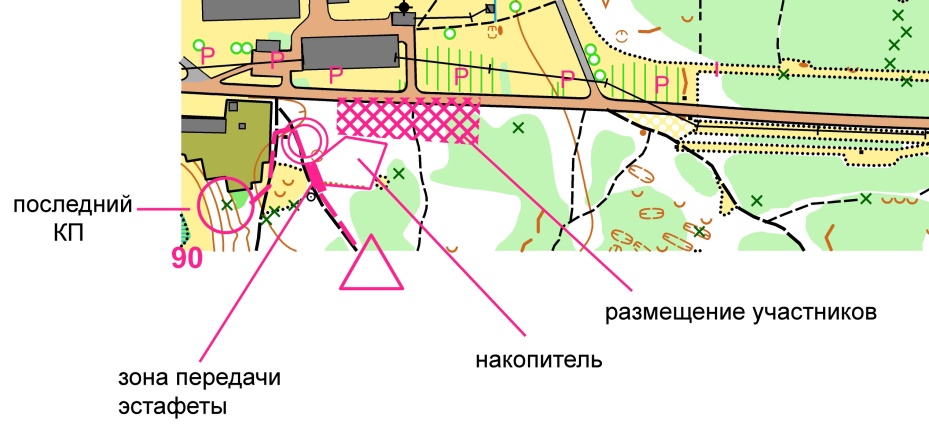 Схема расположения центра соревнованийСхема арены соревнований.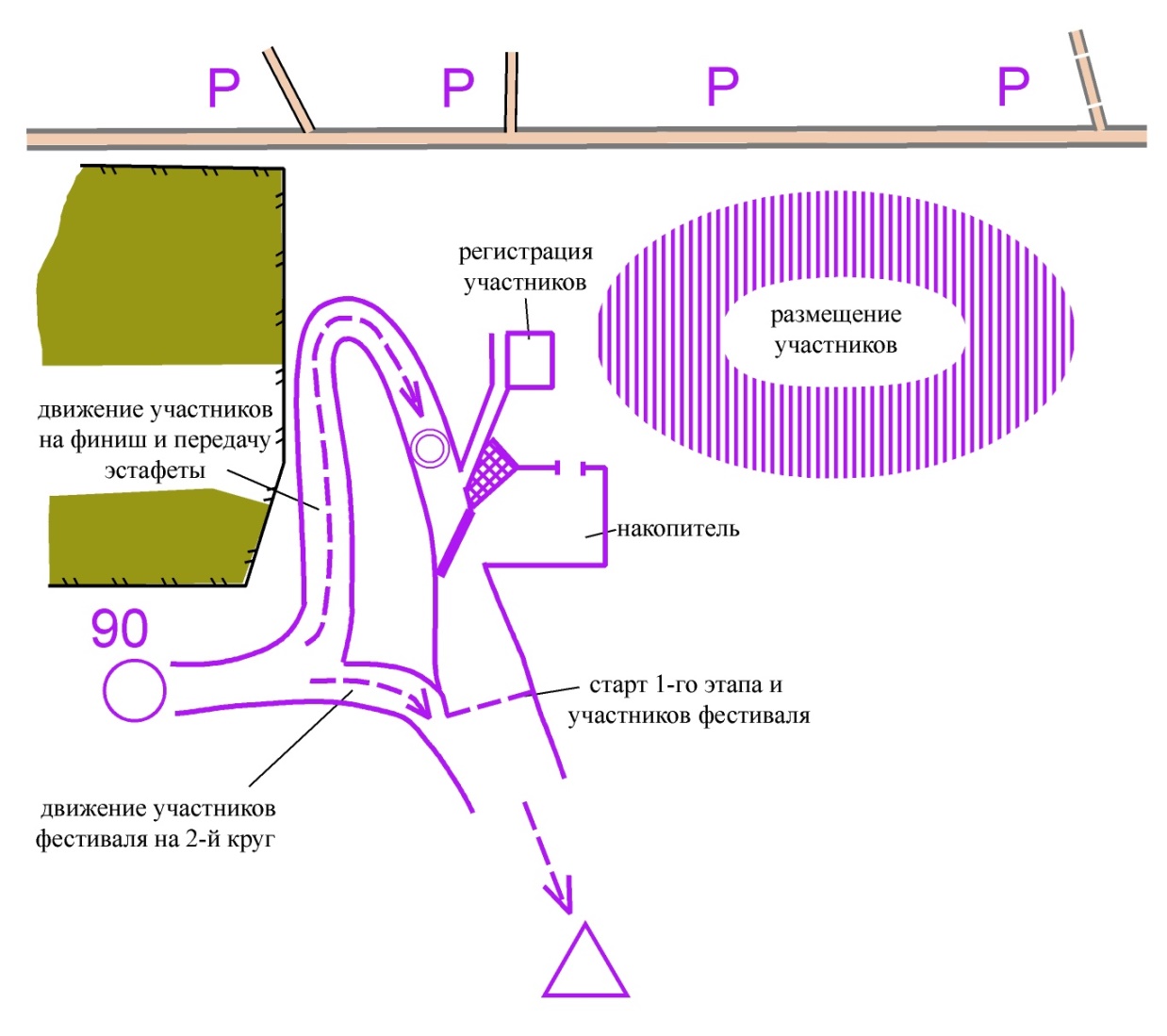 ГруппаВремя стартаКол-во круговДлина дистанции кмКол-во КПКол-во КП на кругеКонтрольное времяOPEN11:1511,19960 мин.Педагоги ОУ11:1511,19960 мин.М1011:1511,19960 мин.Ж1011:1511,19960 мин.М35 11:1223,5281490 мин.Ж35 11:1223,0241290 мин.М5511:1223,0241290 мин.Ж3511:1222,6221190 мин.